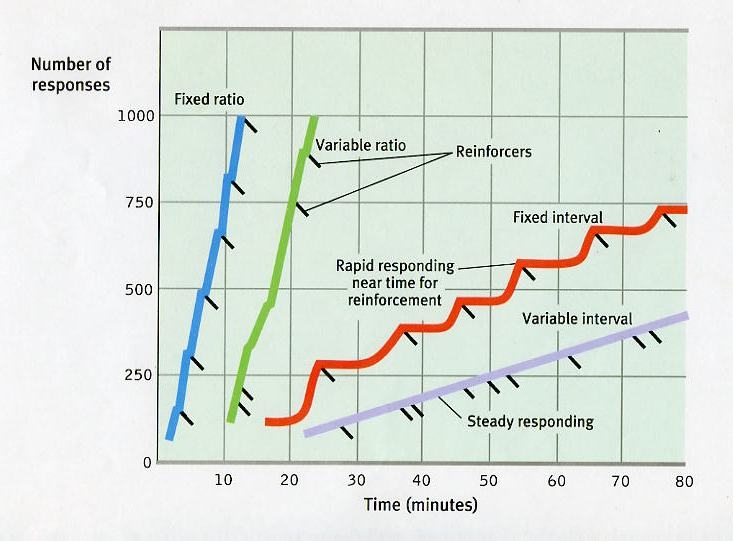 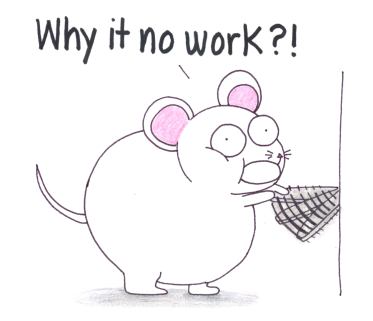 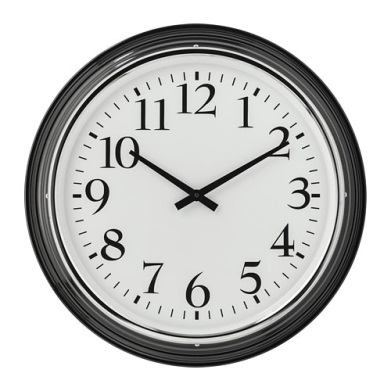 Type of ReinforcementType of ReinforcementDefinitionExampleEffect on BehaviorContinuousContinuousThe behavior is always reinforced after it is exhibitedYou get a cookie after every smile.Not as resistant to extinction as partial reinforcementPartial ReinforcementInterval – A certain amount of time has to pass before the organism can get reinforcedFixed IntervalThe amount of time between reinforcements is always the same.You get paid every two weeks.Lower Rate:Produces a choppy start-stop pattern.  Activity increases as deadline nears.Partial ReinforcementInterval – A certain amount of time has to pass before the organism can get reinforcedVariable IntervalThe amount of time between reinforcements differs.You check your phone at random times throughout the day.Lowest Rate:
Slow but steady responding.  Resistant to extinction.Partial ReinforcementRatio – The organism must do a certain number of behaviors before it can get reinforcedFixed RatioThe number of behaviors the organism must do to be rewarded is always the same.You get a free coffee for every 10 you buy at Starbucks.Higher Rate:
Organism pauses briefly after reinforce before returning to a high rate of responding. Better for high quality tasks.Partial ReinforcementRatio – The organism must do a certain number of behaviors before it can get reinforcedVariable RatioThe number of behaviors the organism must do to be rewarded changes each time.You pull the lever to see if maybe this quarter will win you the jackpot.Highest Rate:
Better for low quality tasks.
Resistant to extinction.NeverNeverThe behavior is always reinforced after it is exhibitedYou never get a cookie after you smile.Extinction